                                                                                  ОБЩИНА  СВИЛЕНГРАД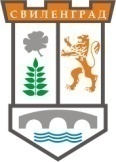 бул.”България” №32, тел. 0379 74 302, факс: 0379 74 371, e-mail: obshtina@svilengrad.bg www.svilengrad.bgДО  КМЕТА                                                                                                                НА ОБЩИНА СВИЛЕНГРАДЗАЯВЛЕНИЕЗа издаване на констативен протокол и удостоверение за степен на завършеност на строеж - (2063)От........................................................................................................ЕГН/ЕИК................................ (собствено, бащино, фамилно име/наименование на юридическото лице)Адрес гр.(с.) .................................................................................................…..........................................................................................................................................тел.......................................... (ж.к., бул., пл., ул., сграда №, вх., ет., ап.)Представлявано от..............................................................................................................................                                          (имена на представител на юридическото лице или пълномощник)Г-Н КМЕТ,Заявявам желанието си да ми бъде издадено удостоверение за степен на завършеност за строеж:…………………………………………………………………………………….............................находящ се в УПИ/ПИ……………………........, квартал……………………………...................по плана на гр./с/………………………………………..., с административен адрес: ..............................................................................................................................................................................Приложения:1. Разрешение за строеж2. Протокол за определяне на строителна линия3. Акт за приемане на конструкцията /Образец 14/4. Акт за приемане на извършени СМР по нива и елементи на стоителната конструкция при етап, различен от груб строеж / Образец 7/5. Документ за платена таксаДата:……………….                                                   С уважение:…………………......................                                                                                                                       гр. Свиленград                                                                                         /име,подпис/